	1 WEEK CLASS PASS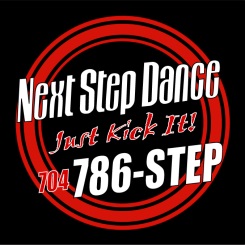 Please complete the information for enrollment at NSD.  Registration is not complete until the online section and paid your registration fee(s).  All policies on our website must be signed off by the parent(s) BEFORE classes begin and a credit/debit card must be on file.PARENT/GUARDIAN SIGNATURE: _______________________________________________ DATE: ____/____/______Student Name: ______________________________  Age:____  DOB:___/____/____Female Male  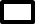 Address: ________________________________________City: ___________________, NC  Zip: ___________*HOW DID YOU HEAR ABOUT US?   Website   Friend   Sign/Location/Drive by   _____________Mother’s  Name: ________________________________________  Cell # _______________________________Mother’s  Email: _____________________________________________________________________________Father’s Name: ________________________________________Cell # _______________________________Father’s  Email: ____________________________________________________________________________CLASS   SCHEDULE	1ST Trial Class: ______________________________________________________________	2nd Trial Class: ______________________________________________________________			3rd Trial Class: _______________________________________________________________	4th Trial Class: _______________________________________________________________			5th Trial Class: _______________________________________________________________Next Step Dance  7712Sossamon Lane, Suite 110,  Concord, NC 28027  704-786-7837www.thenextstepnc.com	Creating the Future…From the Present